UTORAK, 22.12.2020. MATEMATIKA –MT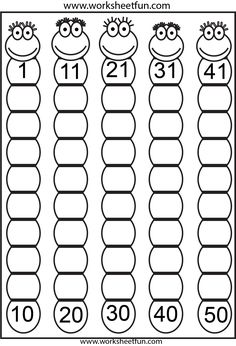 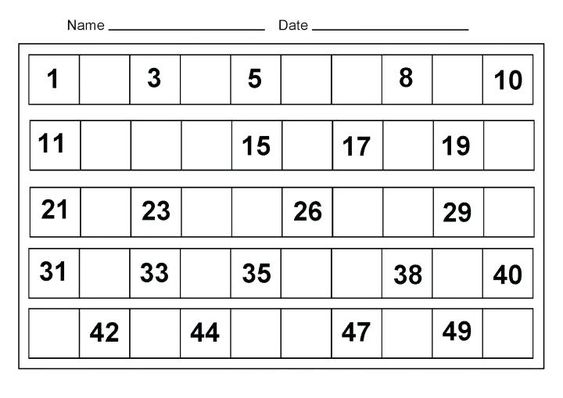 